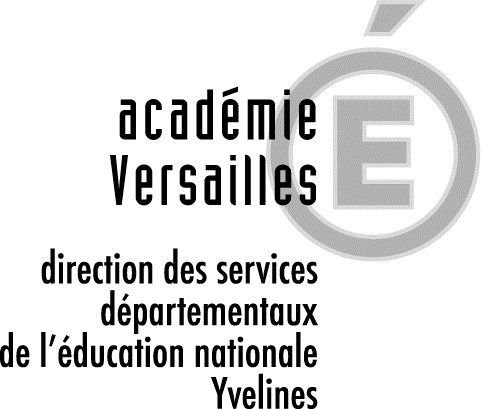 Rentrée scolaire 2020–2021Questionnaire sur l'instruction à domicileComplété, il doit être retourné au plus tard le 5 juin 2020 à la DSDEN des Yvelines, exclusivement par courrier électronique, à l’adresse suivante :ce.ia78.dvsco1eleves@ac-versailles.frNom de la famille :                                                                                  Téléphone :Nom et prénom de l’enfant instruit dans la famille : Age :Le choix de l’instruction à domicile est-il fait pour tous vos enfants en âge d’obligation scolaire :Prise en charge de l’instruction :Assurée par un (les) parent(s)Inscription à un établissement d’enseignement à distance et lequelAide apportée par une personne extérieureCours particuliersOrganisation et conditions de travail :Existence d’un emploi du temps (à préciser)Espace de travailEnfant accompagné ou travaillant seulOutils à disposition (internet…)Manuels scolaires, livres, sites, documents en ligneExistence d’un cahier : de cours, de leçonsCahier d’exercicesProduction personnelle de l’enfantDisciplines dans lesquelles l’instruction est donnée :(à préciser) Apprentissage d’une langue étrangère, laquelle ?Votre enfant a-t-il des activités culturelles et sportives (à préciser) ?Votre enfant sait-il nager ?Questions et informations complémentaires de la famille : 